[1] Pengaturan dan Infrastruktur[1.a] Jumlah Gedung FakultasDeskripsi:Gedung A fakultas (jelaskan luas dan jumlah lt)Gedung B perkuliahan (jelaskan luas, jumlah ruang kelas)Gedung C (tambahkan jika ada gedung lain)[1] Pengaturan dan Infrastruktur[1.b] Letak Area FakultasDeskripsi:Lokasi fakultas A di … (jelaskan posisi letak area fakultas)[1] Pengaturan dan Infrastruktur[1.c] Total area fakultas (meter2)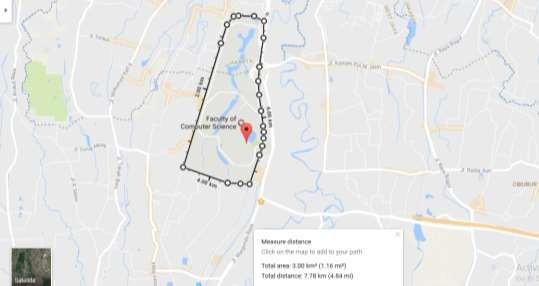 Deskripsi:Total area: … km² / …. m2Total jarak:  … km / …. m[1] Pengaturan dan Infrastruktur[1.1] Persentase area fakultas/pascasarjana berupa ruang terbuka (open space) dengan total area fakultas/pascasarjanaDeskripsi:Total area fakultas: …. m2Total area berupa ruang terbuka: …. m2Persentase: Jumlah A x B : 100[1] Pengaturan dan Infrastruktur[1.2] Persentase area fakultas/pascasarjana berupa hutan / vegetasi alami dengan total area fakultas/pascasarjanaDeskripsi:Total area fakultas: …. m2Total area berupa ruang hutan: …. m2Persentase: Jumlah A x B : 100[1] Pengaturan dan Infrastruktur[1.3] Persentase area fakultas/pascasarjana berupa tamanDeskripsi:Total area fakultas: …. m2Total area berupa taman: …. m2Persentase: Jumlah A x B : 100[1] Pengaturan dan Infrastruktur[1.4] Persentase area permukaan lahan di lingkungan fakultas/pascasarjana yang dapat menyerap air (termasuk tanah atau con-block)Deskripsi:Total area fakultas: …. m2Total area berupa lahan resapan: …. m2Persentase: Jumlah A x B : 100[1] Pengaturan dan Infrastruktur[1.5] Rasio ruang terbuka (open space, hutan, taman, dan resapan) dengan populasi (jumlah dosen, tendik, dan mahasiswa) di fakultas/pascasarjanaDeskripsi:Total area terbuka fakultas: …. m2Total populasi (dosen, tendik, mahasiswaa): …. orangRasio: Jumlah A dibagi B[1] Pengaturan dan Infrastruktur[1.6] Persentase RKAT fakultas/Pascasarjana untuk mewujudkan green facultyDeskripsiJumlah total RKAT fakultas/Pascasarjana untuk program green faculty dibanding jumlah keseluruhan RKAT Fakultas/Pascasarjana[2] Energi dan Perubahan Iklim[2.1] Penggunaan peralatan yang hemat energi (misalnya penggunaan bola lampu dengan daya kecil, LED) menggantikan perangkat yang konvensionalDeskripsi(Tolong jelaskan penggunaan peralatan hemat energi yang ada di fakultas)Contoh:[2] Energi dan Perubahan Iklim[2.2] Implementasi Program Smart BuildingBerilah tanda silang (x) pada kolom sesuai aspek atau kriteria smart building yang telah ditentukan, yakni automatisasi, keamanan, energi, air, ruangan yang ramah lingkungan, dan pencahayaan*Min. Mempunyai 5 kriteria untuk tiap gedungPlease compile one row for each building (or homogeneous part of it) by ticking with a “X” for each requirementImplementasi Smart Building𝒕𝒐𝒕𝒂𝒍 𝒔𝒎𝒂𝒓𝒕 𝒃𝒖𝒊𝒍𝒅𝒊𝒏𝒈 𝒂𝒓𝒆𝒂 x 100%𝒕𝒐𝒕𝒂𝒍 𝒃𝒖𝒊𝒍𝒅𝒊𝒏𝒈 𝒂𝒓𝒆𝒂Contoh:*Total Area Gedung: 150,000 m𝟑𝟎,𝟎𝟎𝟎 𝒎𝟐 × 𝟏𝟎𝟎% = 𝟐𝟎%𝟏𝟓𝟎, 𝟎𝟎𝟎 𝒎𝟐Note: Satu gedung yang termasuk smart building jika mempunyai minimal 5 fitur, harus dimasukan total area gedung dari semua gedung yang termasuk sebagai smart building.[2] Energi dan Perubahan Iklim[2.3] Jumlah sumber energi terbarukanDeskripsi: Panel Surya di gedung Z fakultas A… jelaskan kapasitasnya lengkap[2] Energi dan Perubahan Iklim[2.4] Penggunaan Listrik dalam Satu Tahun (Total KWH)Deskripsi: 1. Penggunaan Listrik dalam Satu Tahun (Total KWH) di fakultas A pada tahun …. [2] Energi dan Perubahan Iklim[2.5] Rasio antara produksi energi terbarukan dengan total penggunaan energi per tahunDeskripsi: Jumlah penggunaan energi terbarukan sibagi total penggunaan Listrik dalam Satu Tahun (Total KWH) dibagi 100[2] Energi dan Perubahan Iklim[2.6] Green Building (gedung ramah lingkungan) meliputi elemen-elemen pelaksanaan green building yang tercermin dalam fasilitas gedung di fakultas / pascasarjana (penerapan green technology, otomatisasi, penghematan energy melalui system sensor, penggunaan bahan daur ulang, adanya ventilasi alami yang cukup, sistem pemanenan air hujan, dll).Deskripsi:Jelaskan unsur-unsur penerapan green building di fakultas Anda. Dapat dijelaskan di deskripsi jika terdapat banyak inisiasi-inisiasi penerapan green building yang dilakukan.[2] Energi dan Perubahan Iklim[2.7] Program pengurangan emisi gas rumah kaca (Inisiasi-inisiasi fakultas/pascasarjana untuk pengurangan emisi gas rumah kaca misalnya pembatasan kendaraan bermotor, kebijakan tidak membakar sampah, penggunaan lampu-lampu tenaga surya untuk taman outdor, SOP kegiatan kampus rendah karbon dll.)Deskripsi:Jelaskan inisiasi-inisiasi fakultas/pascasarjana untuk pengurangan emisi gas rumah kaca sebagaimana gambar [2] Energi dan Perubahan Iklim[2.8] Berapa jumlah Jejak Karbon Fakultas anda selama 12 bulan terakhir (dalam metrik ton)Contoh Jejak KarbonDeskripsi: Perhitugan karbon footprint di fakultas (dijelaskan dari hasil perhitungannya, dan faktor paling menonjol)[3] Limbah[3.1] Program daur ulang sampah di Fakultas/PascasarjanaDescription:Jelaskan program daur ualng sampah yang ada di fakultas mulai dari kebijakannya hingga implementasinya[3] Limbah[3.2] Program Fakultas untuk Mengurangi Penggunaan Kertas dan Plastik di FakultasDeskripsi:Jelaskan gambar 1 (dan 2) terkait program pengurangan penggunaan kertas dan plastik di Fakultas A[3] Limbah[3.3] Pengolahan Limbah Organik (sampah daun, sisa-sisa makanan, kertas) (pilih opsi yang paling menggambarkan situasi fakultas dalam pengolahan limbah organik)Deskripsi:Pengolahan Limbah Organik yang ada di Fakultas A[3] Limbah [3.4] Pengolahan Limbah Anorganik (Plastik, kaca, logam, dll.) (Pilih opsi yang paling menggambarkan pengolahan limbah anorganik di Fakultas Anda)Deskripsi:Pengolahan Limbah Anorganik yang berada di fakultas A[3] Limbah[3.5] Penanganan Limbah B3 (bahan berbahaya dan beracun) di Fakultas (apakah limbah B3 ditangani secara terpisah, misalnya dengan mengelompokkan dan dikumpulkan)Deskripsi:Penanganan Limbah B3 yang dilakukan oleh fakultas A[3] Limbah[3.6] Pengelolaan Limbah Cair (metode utama dari pengolahan limbah) (pilih opsi yang palingmenggambarkan cara pembuangan air limbah)Deskripsi:Pengelolaan limbah cair yang ada fakultas A[3] Limbah[3.7] Jumlah Pemakaian Kertas di Lingkungan Fakultas (setiap bulannya)Deskripsi:Jelaskan pemakaian kertas di lingkungan fakultas A[4] Air[4.1] Implementasi Program Konservasi Air di FakultasDeskripsi:1. Sistem Rain Harvesting (pemanenan air hujan melalui sumur resapan)2. In Ground Water Tank (konservasi air penampungan air hujan menggunakan water tank)[4] Air[4.2] Implementasi Program Pemanfaatan Air Daur Ulang di FakultasDeskripsi:  1. Instalasi pengolahan air limbah di Fakultas A2. Pemanfaatan air daur ulang digunakan di Fakultas A yang digunakan untuk…[4] Air[4.3] Penggunaan Peralatan Hemat Air (misalnya keran sensor otomatis, autoflush toilet dll)Deskripsi:1. Contoh Penggunaan Peralatan Hemat Air (misalnya keran sensor otomatis, autoflush toilet dll) [4] Air[4.4] Rasio penggunaan air (jumlah debit air per tahun dibagi jumlah populasi civitas akademika Fakultas/Pascasarjana)Deskripsi:Jelaskan rasio penggunaan air di fakultas yang meliputi berapa rata-rata m3 per hari penggunaan air dalam satu fakultas anda[5] Transportasi[5.1] Total jumlah kendaraan dibagi dengan populasi Fakultas/PascasarjanaDeskripsi:Jelaskan perhitungan tersebut[5] Transportasi[5.2] Tipe operasional shuttle FakultasDeskripsiPelayanan shuttle/bis di fakultas A[5] Transportasi[5.3] Kebijakan mengenai kendaraan bebas emisi di Fakultas/PascasarjanaDeskripsi:Jelaskan kebijakan tersebut[5] Transportasi[5.4] Total jumlah kendaraan bebas emisi dibagi dengan populasi Fakultas/PascasarjanaDeskripsi:Tampilkan jumlah kendaraan bebas emisi di fakultas / pascasarjana, jenisnya apa, dst.[5] Transportasi[5.5] Ratio Total Parkir Area Terhadap Total Area Fakultas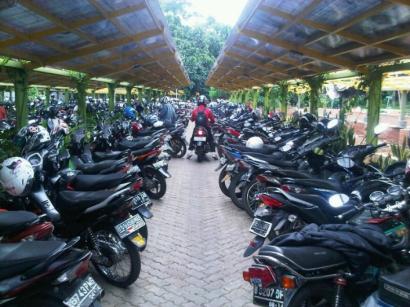 DeskripsiTotal area fakultas: 740,300 m2Total area parkir = 19525mRatio = 0.026[5] Transportasi[5.6] Presentase pengurangan Area Parkir untuk Kendaraan Pribadi dalam 3 tahun terakhirDeskripsiTotal area parkir untuk kendaraan pribadi di fakultas: 740,300 m2Total area parkir saat ini = 19525 m2Peersentase pengurangan = 0.026%[5] Transportasi[5.7] Inisiatif pembatasan jumlah kendaraan bermotor pribadi yang memasuki kawasan FakultasDeskripsi:Inisiatif pembatasan jumlah kendaraan bermotor pribadi yang memasuki kawasan Fakultas: 1. Sepeda untuk di sewa gratis2. Berjalan3. Sharing mobil4. Atau yang lain, untuk dijelaskan[5] Transportasi[5.8] Dukungan Terhadap Pejalan Kaki dan DifabelDeskripsi:Inisiatif pembatasan jumlah kendaraan bermotor pribadi yang memasuki kawasan Fakultas: 1. Pemisah antara jalan kendaraan dan jalan pejalan kaki.2. Tanjakan dan batu penunjuk yang dibangun untuk disabilitas.3. Lampu jalan dijalur untuk malam hari.[6] Pendidikan dan Penelitian[6.1] Rasio Mata Kuliah yang Ditawarkan yang Berkaitan dengan Keberlanjutan LingkunganDeskripsi:Jumlah Mata Kuliah di fakultas A yang ditawarkan terkait dengan lingkungan dan keberlanjutan sebanyak:  …. Mata kuliah.Jumlah keseluruhan mata kuliah di fakultas A sebanyak: ……………. Mata kuliahRasio: ………………………….[6] Pendidikan dan Penelitian[6.2] Rasio dana riset didedikasikan untuk penelitian dengan isu-isu keberlanjutan lingkungan dibanding seluruh dana riset (dalam 3 tahun terakhir)Deskripsi:Jumlah dana riset di fakultas A yang ditawarkan terkait dengan lingkungan dan keberlanjutan sebanyak:  Rp. …. Jumlah keseluruhan dana riset fakultas A sebanyak Rp. …………….Rasio: ………………………….[6] Pendidikan dan Penelitian[6.3] Rasio publikasi ilmiah dosen yang berkaitan dengan keberlanjutan lingkungan (jumlah rata-rata yang diterbitkan setiap tahun selama 3 tahun)Deskripsi:Jumlah dana riset di fakultas A yang ditawarkan terkait dengan lingkungan dan keberlanjutan sebanyak:  Rp. …. Jumlah keseluruhan dana riset fakultas A sebanyak Rp. …………….Rasio: ………………………….[6] Pendidikan dan Penelitian[6.4] Jumlah kegiatan fakultas/pascasarjana yang berkaitan dengan keberlanjutan lingkungan (seminar, konferensi, dan kegiatan lain yang terkait, termasuk ) (rata-rata pertahun selama 3 tahun terakhir)Deskripsi:Jelaskan perhitungan jumlah kegiatan tersebut (rata-rata per tahun selama 3 tahun terakhir)[6] Pendidikan dan Penelitian[6.5] Jumlah organisasi kemahasiswaan yang berkaitan dengan keberlanjutan lingkunganDeskripsi:Jelaskan keberadaan organisasi tersebut, apa perannya, dan jenis-jenis kegiatan yang telah dilakukan[6] Pendidikan dan Penelitian[6.6] Ketersediaan berita dan galeri kegiatan terkait keberlanjutan lingkungan di laman/website Fakultas/PascasarjanaDeskripsi:Jelaskan keberadaan yang menjadi berita tersebut[6] Pendidikan dan Penelitian[6.7] Ketersediaan annual sustainability (laporan tahunan tentang program-program keberlanjutan lingkungan tiap-tiap Fakultas/Pascasarjana)Deskripsi:Jelaskan isi ringkas dokumen tersebut yang meliputi aspek-aspek yang dilaporkan.Foto Gedung Kantor Fakultas Gedung AFakultas / PascasarjanaFoto Gedung PerkuliahanGedung B PerkuliahanFoto dari udara letak fakultas disertasi garis pembatasFakultas A terletak di …. (alamat)Total area Fakultas A (gambar di atas adalah contoh saja, dihitung menggunakan google map)Persentase area fakultas/pascasarjana berupa ruang terbuka (open space) dengan total area fakultas/pascasarjana(gambar di atas adalah contoh saja, dihitung menggunakan google map)Persentase area fakultas/pascasarjana berupa hutan / vegetasi alami dengan total area fakultas/pascasarjana(gambar di atas adalah contoh saja, dihitung menggunakan google map)Persentase area fakultas/pascasarjana berupa taman(gambar di atas adalah contoh saja, dihitung menggunakan google map)Persentase area permukaan lahan di lingkungan fakultas/pascasarjana yang dapat menyerap air (termasuk tanah atau con-block)(gambar di atas adalah contoh saja, dihitung menggunakan google map)Rasio ruang terbuka (open space, hutan, taman, dan resapan) dengan populasi (jumlah dosen, tendik, dan mahasiswa) di fakultas/pascasarjana(gambar di atas adalah contoh saja, dihitung menggunakan google map)Tabel RKAT Fakultas / PascasarjanaJumlah total RKAT Fakultas untuk program green faculty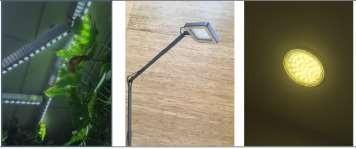 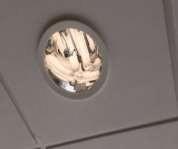 Peralatan hemat energi di Fakultas / Pascasarjana(gambar di atas hanyalah contoh)PeralatanTotalTotal peralatan hemat energiPersenLED Lamp250,000150,00060%Fan1505033%Etc.………Average Percentage46%No.Name                              PlaceNo.Name                              PlaceNo.Name                              PlaceautomationautomationsafetysafetysafetysafetyenergyenergywaterwaterIndoor environmentIndoor environmentIndoor environmentIndoor environmentlightinglightinglightinglightingBuilding Area(m²)No.Name                              PlaceNo.Name                              PlaceNo.Name                              PlaceB1B2S1S2S3S4E1E2A1A2I1I2I3I4L1L2L3L4Fakultas X; Gedung ACity, CountryB1B2xxxxxxxx30,000Fakultas X; Gedung BCity, Countryxxx25,000TotalTotal30,000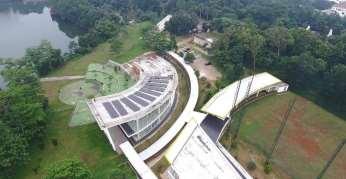 Panel Surya untuk Energi di Fakultas A(Contoh)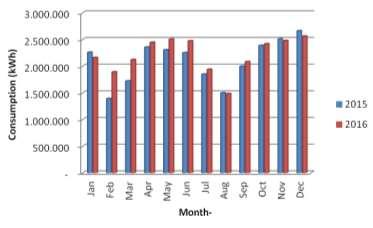 Penggunaan Listrik (KWH) Fakultas A(Dihitung per bulan dalam satu tahun)Jumlah perhitungan rasio produksi energi terbarukan dengan total penggunaan energi per tahunRasio Penggunaan Listrik (KWH) Fakultas A(Dihitung per bulan dalam satu tahun)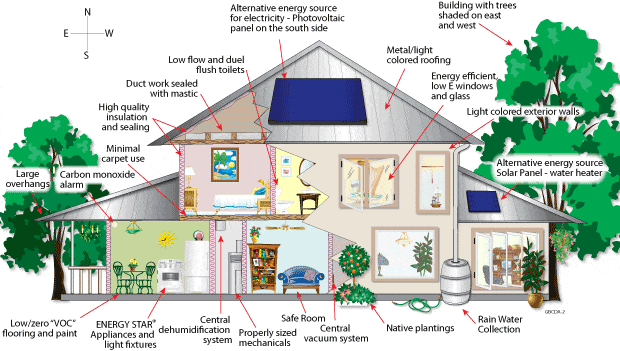 Gambaran Implementasi Green Building di Gedung A Fakultas A(Contoh gambaran implementasi green building)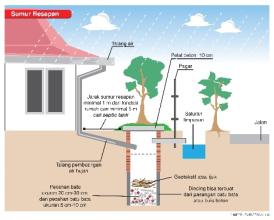 Bentuk Sumur Resapan di Gedua A Fakultas A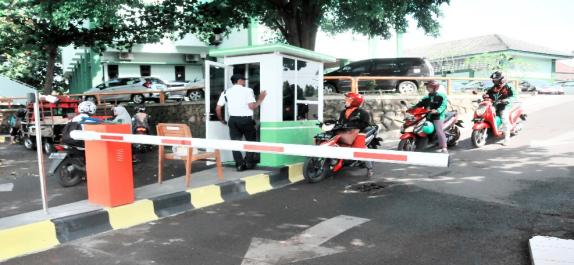 Gambaran Implementasi Green Building di Gedung A Fakultas A(Contoh gambaran implementasi green building)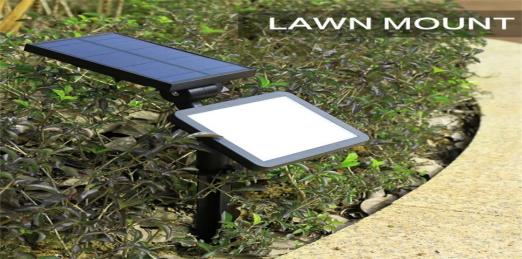 Bentuk Sumur Resapan di Gedua A Fakultas A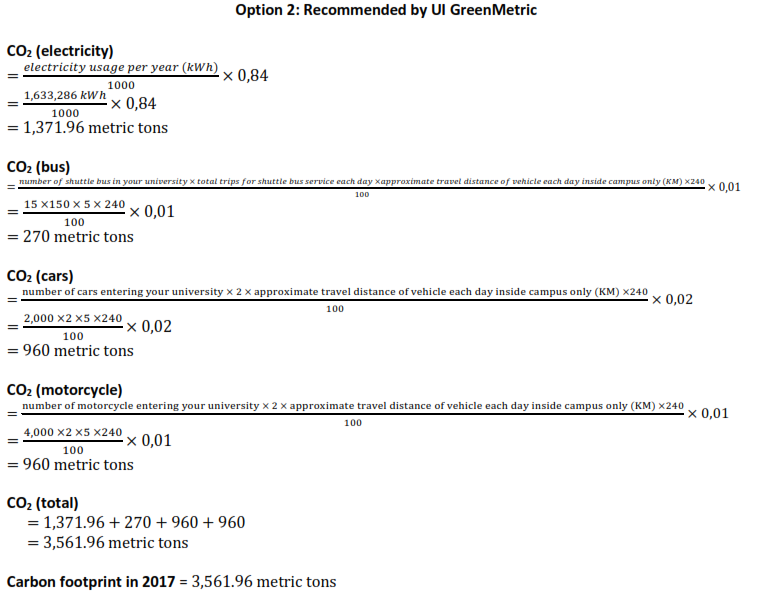 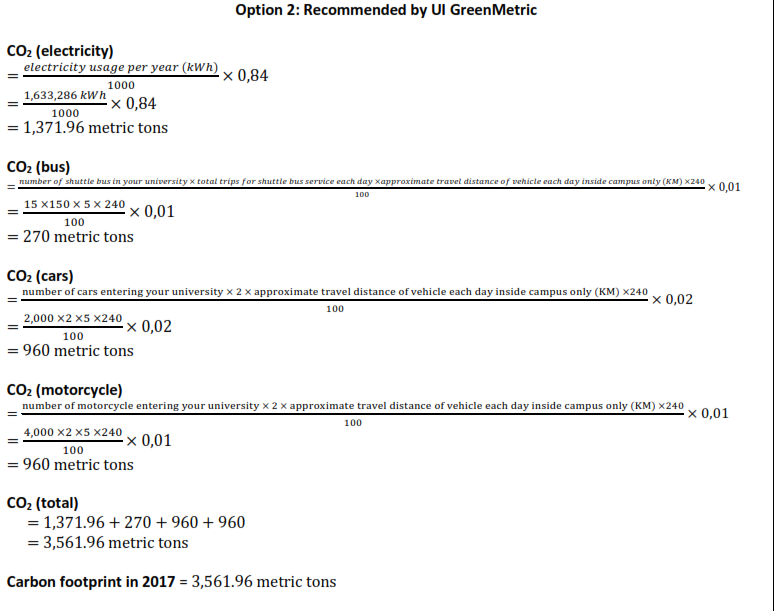 Total Carbon Footprint Fakultas A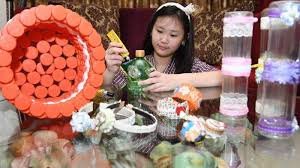 Program Daur Ulang Sampah Fakultas A(contoh)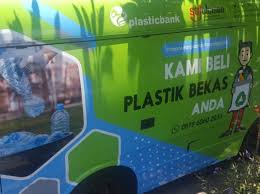 Program Daur Ulang untuk fakultas A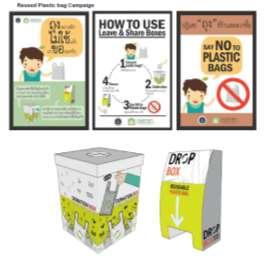 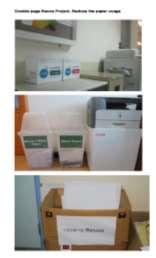 12Foto pengolahan limbah organic di fakultasPengolahan Limbah Organic di Fakultas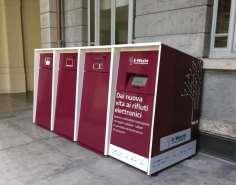 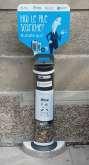 Pengolahan Limbah Anorganik di Fakultas A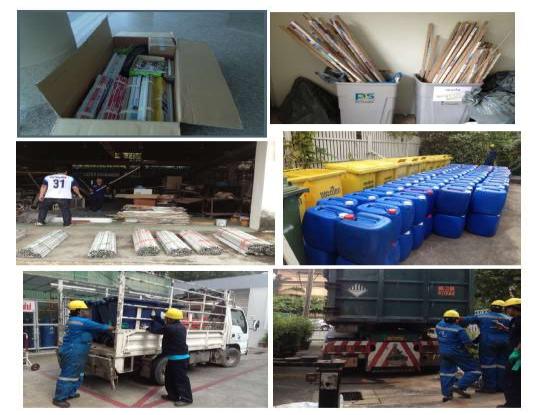 Penanganan Limbah B3 (bahan berbahaya dan beracun) di Fakultas A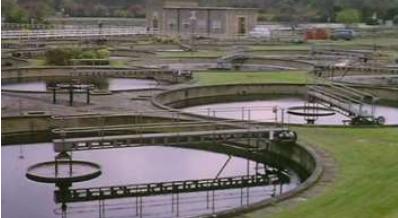 Pengelolaan Limbah Cair di fakultas A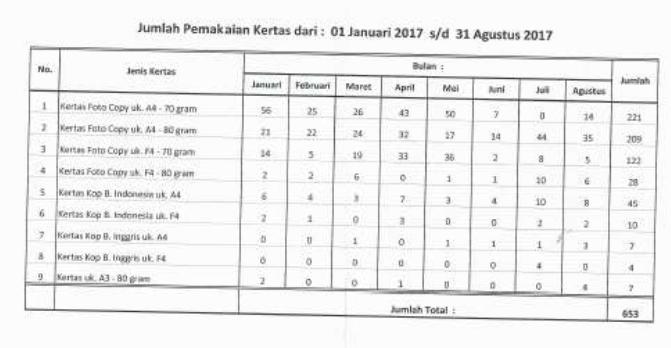 Jumlah Pemakaian Kertas di Lingkungan Fakultas (dihitung berdasarkan bulan)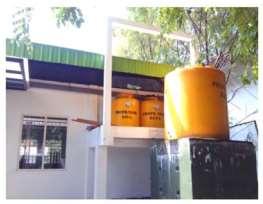 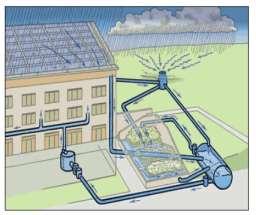 1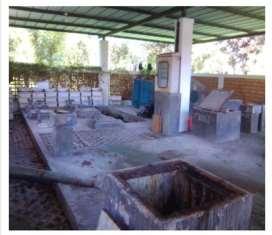 2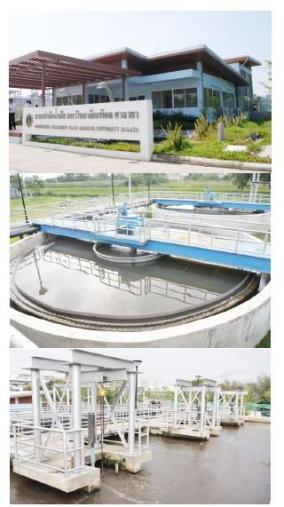 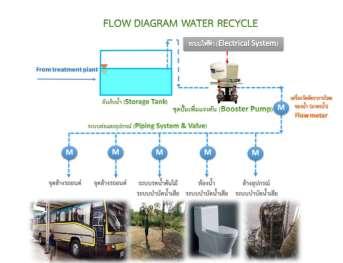 12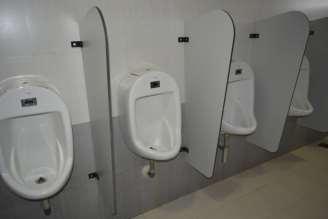 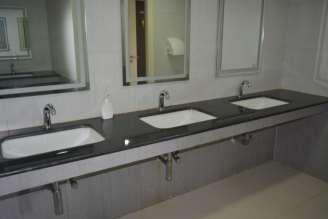 1PeralatanTotalTotal peralatan hemat airPersenToilet25015060%Wastafel15010066%Rata-rata63%Tampilkan perhitungan rasio penggunaan air di fakultas yang meliputi berapa rata-rata m3 per hari penggunaan air dalam satu fakultas anda dalam kondisi normal1Tampilkan perhitungan jumlah kendaraan dibagi jumlah populasi1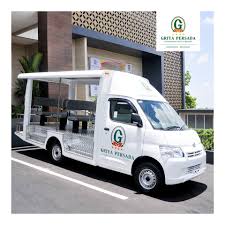 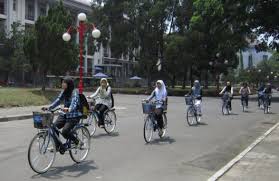 Angkutan Kampus di fakultas AJalur Transportasi penggunaan sepeda di fakultas ATampilkan kebijakan mengenai kebijakan kendaraan bebas emisi di fakultas / pascasarjana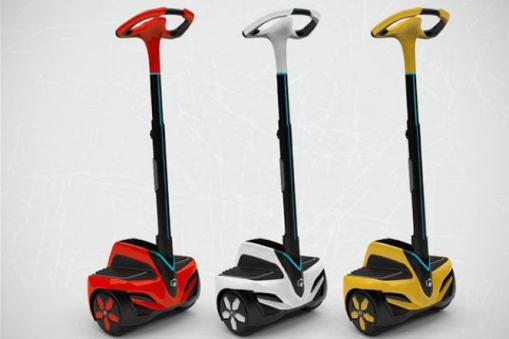 Salah satu bentuk kendaraan bebas emisi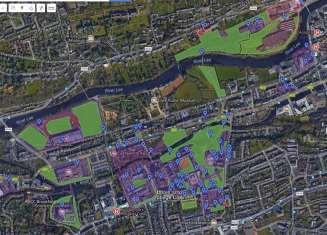 Luas Parkir Area Fakulas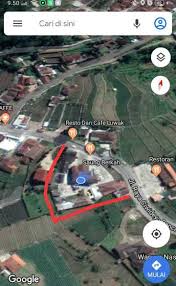 Luas Parkir Area di Fakulas (saat ini) disertai gambar perubahan dari 3 tahun sebelumnya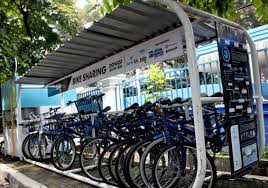 Sepeda untuk di sewa gratis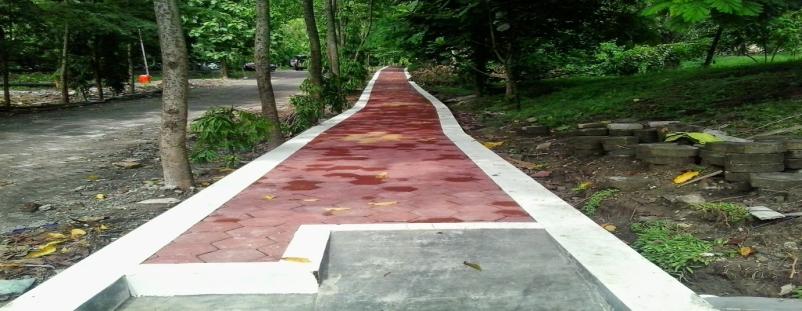 1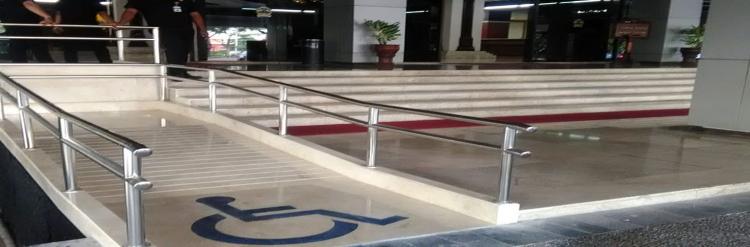 2Sebutkan nama-nama mata kuliah yang berkaitan dengan keberlanjutan lingkunganContoh Jumlah mata kuliah yang ditawarkan yang berkaitan dengan keberlanjutan lingkunganSebutkan jumlah dana riset yang diperoleh oleh dosen di fakultas berkaitan dengan keberlanjutan lingkungan maupun dana riset yang disediakan oleh fakultas sendiri (beserta judul-judul risetnya) dalam 3 tahun terakhirContoh Jumlah dana riset yang berkaitan dengan keberlanjutan lingkunganSebutkan jumlah publikasi ilmiah dosen di fakultas yang terkait dengan keberlanjutan lingkungan dalam 3 tahun terakhir (lengkap dengan judul dan publisher)Contoh Jumlah publikasi ilmiah dosen yang berkaitan dengan keberlanjutan lingkungan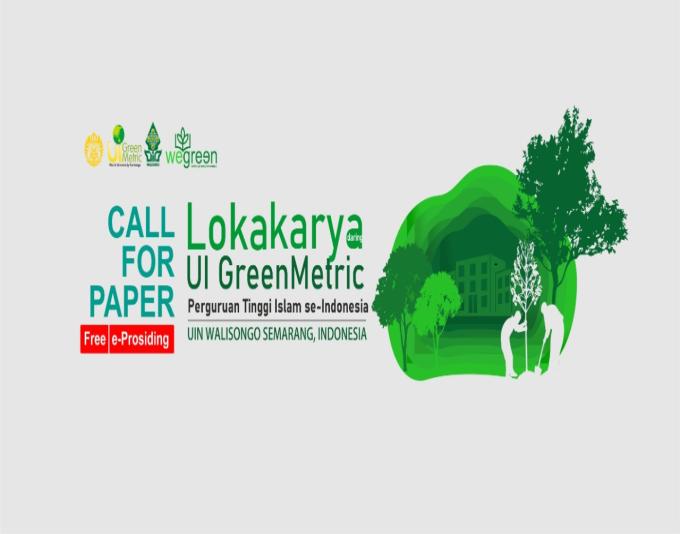 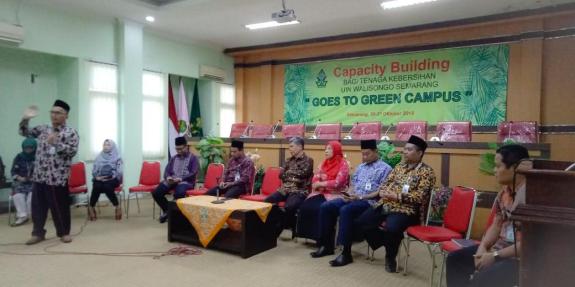 Contoh Acara Terkait Lingkungan dan Keberlanjutan lingkungan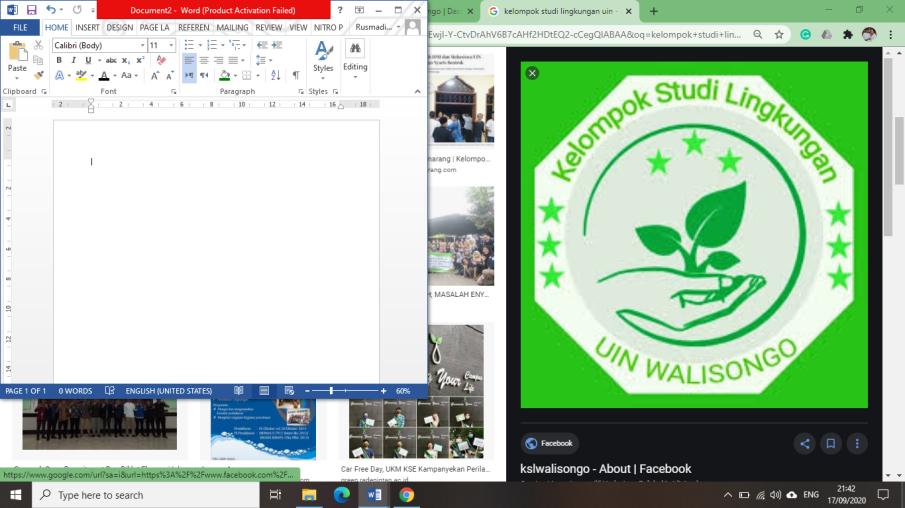 Contoh Organisasi mahasiswa tingkat fakultas yang terkait dengan lingkungan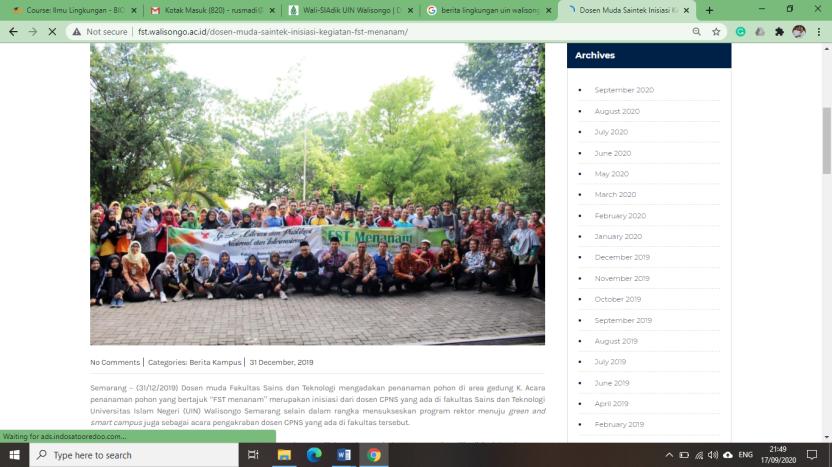 Contoh berita fakultas Ketersediaan berita dan galeri kegiatan terkait keberlanjutan lingkungan di laman/website Fakultas/Pascasarjana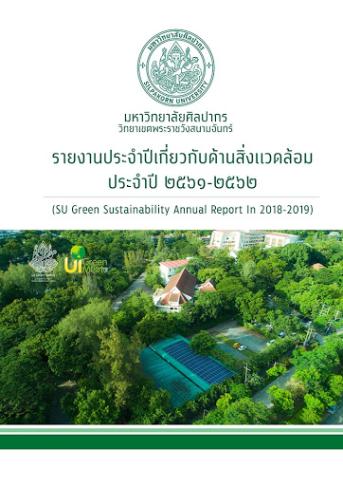 Contoh laporan tahunan tentang program-program keberlanjutan lingkungan tiap-tiap Fakultas/Pascasarjana)